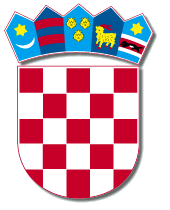 REPUBLIKA HRVATSKAPRIMORSKO-GORANSKA ŽUPANIJA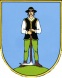          GRAD DELNICEGRA GRADONAČELNIK KLASA: 334-01/19-01/02URBROJ:2112-01-30-20-3-19-7Delnice,  3. srpnja   2019. Sukladno čl. 5  Pravilnika o provedbi jednostavne nabave Grad Delnice dostavlja POZIV ZA DOSTAVU PONUDAPredmet nabave: Nabava urbane opreme (klupe i stolovi)Evidencijski broj nabave: 54/2019Delnice, 3.  srpanja 2019. godineI. UPUTE PONUDITELJU1. PODACI O NARUČITELJU Naziv i sjedište Naručitelja: Grad Delnice, Trg 138. brigade HV 4 OIB:03944325629 Broj telefona: 051/812-055  Broj telefaksa:051/812-0372. KOMUNIKACIJA I RAZMJENA INFORMACIJA IZMEÐU NARUČITELJA I GOSPODARSKOG SUBJEKTASve obavijesti u svezi ovog postupka nabave mogu se dobiti svakog radnog dana od 8.00 do 15.00 sati, odnosno do isteka roka za dostavu ponuda kod Goranke Kajfeš, na broj telefona 051/814-163, e-mail: goranka.delnice@gmail.com 3. PROCIJENJENA VRIJEDNOST NABAVE Procijenjena vrijednost nabave  iznosi  69.900,00 bez PDV-a.4. JEZIK NA KOJEM SE IZRAĐUJE PONUDAPonuda se izrađuje na hrvatskom jeziku na latiničnom pismu. Svi dokazi priloženi u ponudi moraju biti na hrvatskom jeziku na latiničnom pismu.5. MJESTO ISPORUKE ROBEGrad Delnice, Trg 138. brigade HV 4 6.  ROK ISPORUKE ROBERok isporuke robe je 30 dana od dana sklapanja Ugovora.7. CIJENA PONUDE Ponuditelji su obvezni ponuditi cijenu sukladno troškovniku koji je u prilogu ovog Poziva. Ponuditelj izražava cijenu ponude u kunama. Cijena ponude piše se brojkama.  U cijeni ponude bez PDV-a moraju biti uračunati svi troškovi i popusti. U ovom postupku nabave potrebno je dostaviti slijedeći dokaze:- Ispravu o upisu u poslovni, sudski, obrtni, strukovni  ili drugi odgovarajući registar države        sjedišta gospodarskog subjekta, ne stariji od 3 (tri) mjeseca od dana objave ovog poziva na         internetskim stranicama Grada Delnica. 8. SADRŽAJ PONUDEPonudu mora sačinjavati ispunjeni i od ovlaštene osobe ponuditelja potpisani i ovjereni: -  ponudbeni list (u prilogu)-  troškovnik  (u prilogu) -  traženi dokaz iz toč. 7.  -  naznaku na koverti „Ne otvarati “ -  ime, prezime, titulu i funkciju odgovorne osobe ponuditelja9. KRITERIJ ZA ODABIR PONUDEUkupno najniža cijena, uz  obvezu ispunjenja uvjeta i zahtjeva iz Poziva za dostavu ponuda. 10. NAČIN DOSTAVE PONUDE Ponuda se dostavlja u zatvorenoj omotnici s nazivom i adresom naručitelja, nazivom i adresom sjedištem gospodarskog subjekta, naznakom predmeta nabave na koju se ponuda odnosi i naznakom - Ne otvaraj, Nabava urbane opreme (klupe i stolovi) 11.DATUM, VRIJEME I MJESTO DOSTAVE  PONUDERok za dostavu ponude bez obzira na način dostave  je do  3. srpnja  2019. godine do  11. srpnja 2019. do 12:00 sati. Ponuda se dostavlja na adresu : Grad Delnice, Trg 138. brigade HV 4Otvaranje ponuda nije javno.13. DATUM OBJAVE NA INTERNETSKIM STRANICAMA : 3. srpnja 2019. godineOSTALO Na osnovu rezultata pregleda i ocjene ponuda gradonačelnik donosi odluku o odabiru/poništenju koja će se dostaviti svim ponuditeljima.GRAD DELNICEOBRAZAC br. 1. (PONUDBENI LIST)Naziv i sjedište Naručitelja: Grad Delnice, 51300 Delnice, Trg 138. brigade HV 4, Predmet nabave: Nabava urbane opreme (klupe i stolovi), Evid. broj: 54-2019Naziv ponuditelja (tvrtka, OIB, adresa sjedišta)_________________________________________ _______________________________________________________________________________Broj računa ponuditelja_________________________________________Ponuditelj ______________ u sustavu PDV-a. (da/ne)Adresa za dostavu pošte______________________________________Adresa za dostavu e-pošte_____________________________________ Kontakt osoba ponuditelja____________________________________ Broj telefona i fax-a: ___________________1. Proučili smo dokumentaciju za nadmetanje, te ostale podatke i podloge nužne za izradu kvalitetne ponude u skladu s dokumentacijom za nadmetanje. Detaljno smo upoznati sa svim bitnim okolnostima koje utječu na izvršenje isporuke te je naša ponuda usklađena s prednjim navodima i spremni smo izvršiti isporuku iz nadmetanja za cijenuCIJENA ZA PREDMET NABAVE (bez PDV-a): Brojkama  _________________________________IZNOS PDV-a: Brojkama: ______________________________________________________________________________UKUPNA CIJENA ZA PREDMET NABAVE (cijena ponude s PDV-om): Brojkama ____________________Rok valjanosti ponude: 90 dana od dana određenog za dostavu ponudaU___________, dana__________________2019.  god.                                          M.P.                            ____________________________________________________      (ime, prezime i potpis osobe ovlaštene za zastupanje ponuditelja)